Удостоверениео прохождении подготовки к школеНастоящее удостоверение выдано______________________________________________________________________________________________о том, что он(а)с________________г. по ____________________г.прошел(а) обучение в «Школе будущего первоклассника» на базе МБОУ СОШ № 14 им. В.Г.Короленко в объеме 112 часов.За время обучения освоил(а) следующие курсы программы:Директор школы                                            М.М.КравецОтветственныйадминистратор                                               С.В.Кузнецова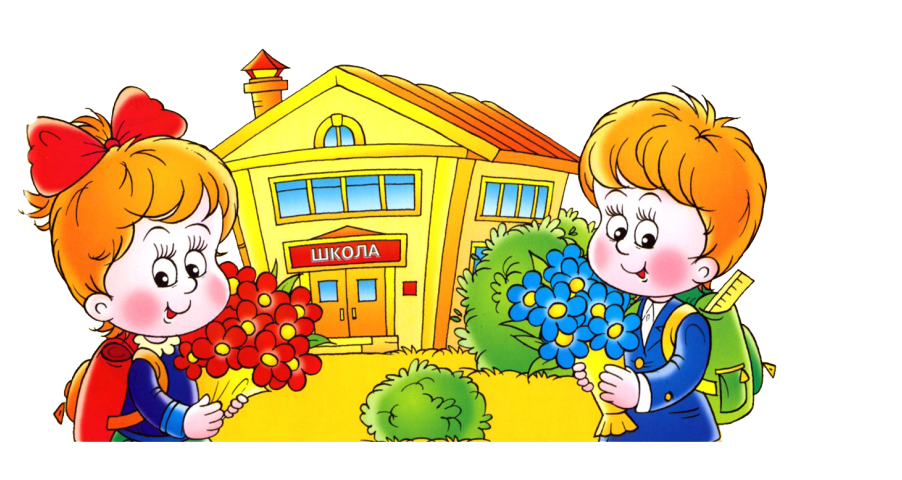 Удостоверение выпускника«Школы будущего первоклассника»№НазваниеОбъем часов1.Развитие речи «Развиваем, формируем, совершенствуем»282.Обучение математика «Раз, ступенька, два, ступенька...»283.Подготовка детей старшего дошкольного возраста к обучению письму284.Обучение чтению «Подготовка детей старшего дошкольного возраста «33 веселых буквы»28